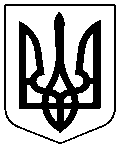 ПАВЛОГРАДСЬКА МІСЬКА РАДАВИКОНАВЧИЙ КОМІТЕТР І Ш Е Н Н Я28.07.2021р.                           м. Павлоград		           			№ 589Про хід виконання Комплексної програми захисту населення і територій від надзвичайних ситуацій техногенного та природного характеру в місті Павлоградна 2018-2020 роки	На підставі п.2, ч. б, ст.38, ст.40, ч.1,2 ст.52  Закону України “Про місцеве самоврядування в Україні”, п.2 ст.19 Кодексу цивільного захисту України, на основі аналізу техногенних та природних загроз, які можуть привести до виникнення надзвичайних ситуацій та подій на території міста, розроблена Комплексна програма захисту населення і територій від надзвичайних ситуацій техногенного та природного характеру в місті Павлоград на 2018-2020 роки, яка затверджена рішенням 24 сесії VII скликання від 11.07.2017 року № 737-24/VII.              Виконавчий комітет Павлоградської міської ради відмічає, що за 2020 рік в м. Павлограді виконано ряд заходів, спрямованих на реалізацію державної політики в сфері цивільного захисту та пожежної безпеки, забезпечення захисту життя і здоров’я громадян, збереження майна та матеріальних і культурних цінностей.	Відповідно до завдань, передбачених Комплексною програмою, у 2020 році освоєно 6 109 063,28 грн. на впровадження протипожежних заходів в закладах освіти, зокрема – для придбання засобів пожежогасіння, засобів захисту органів дихання, електроінструменту, на послуги з підключення на центр прийому тривожних оповіщень, облаштування  евакуаційних виходів, встановлення протипожежних дверей в електрощитові, виготовлення проектно-кошторисних документацій «Капітальний ремонт на встановлення системи протипожежного захисту», на обробка дерев'яних елементів горищних покриттів засобами вогнезахисту, реалізацію проектів "Капітальний ремонт на встановлення системи протипожежного захисту" та інше.Для впровадження протипожежних заходів в закладах охорони здоров’я профінансовано 141 804 грн. За рахунок цих коштів було придбано вогнегасники на суму 18 816 грн та виготовлена проектно-кошторисна документація по обладнанню системи протипожежного захисту приміщень КНП «Павлоградська лікарня інтенсивного лікування». Вартість проектної документації 122 988 грн.Виконані протипожежні заходи в закладах культури на суму 153 816 грн., в тому числі здійснено технічне обслуговування системи протипожежної сигналізації, проведена перевірка вогнегасників та замір опору ізоляції, проведена обробка протипожежним розчином дерев’яних конструкцій покрівлі, виготовлена проектно-кошторисна документація системи блискавкозахисту проведена перезарядка вогнегасників та перевірка заземлення електрообладнання.	На виконання заходів щодо запобігання поширення на території міста Павлоград коронавірусної хвороби COVID-19 використані 257 815 грн. Придбані 118 багаторазових захисних костюмів, 100 захисних окулярів, 150 респіраторів FFP2, 420 респіраторів FFP3, 11200 захисних масок, 4525 пар захисних нітрилових рукавичок, 90 дезінфекційних засобів, 10 акумуляторних оприскувачів, 1940л бензину Аи 92. Значна кількість цих засобів та пального була видана відділу охорони здоров’я міської ради, ВСП «Павлоградський міськрайонний відділ лабораторних досліджень Державної установи «Дніпропетровський обласний лабораторний центр МОЗ України», Павлоградському районному управлінню ГУ ДСНС України у Дніпропетровській області, територіальній виборчій комісії для використання під час здійснення запобіжних заходів, направлених на запобігання поширенню коронавірусної хвороби COVID-19.Для запобігання виникнення надзвичайних ситуацій на водних об’єктах міста та проведення аварійно-рятувальних робіт на воді виділено 630 272 грн.Перерахована субвенція з міського до обласного бюджету в сумі                  105 200 грн. на поповнення регіонального матеріального резерву. Асигнування використані на придбання дизельного пального в кількості 5566л.В Павлограді створений міський матеріальний резерв, до якого закладені пальне, будівельні матеріали  та  аварійно-рятувальне обладнання. Матеріальні цінності які використані на запобігання та ліквідацію надзвичайних ситуацій, щороку поповнюються згідно з номенклатурою. Обсяги накопичення складають 100%.В 2019 році розроблений Проект технічного переоснащення місцевої автоматизованої системи централізованого оповіщення м. Павлограда, реалізація якого запланована на 2020-2024 роки. Вартість робіт відповідно до проекту складає 5004, 926  тис. грн. Проте ні в 2020 році, ні в I півріччі 2021 року на ці заходи кошти не виділялися.	Враховуючи вищевикладене, з метою виконання завдань реалізації державної політики у сфері цивільного захисту та пожежної безпеки, забезпечення захисту життя і здоров’я громадян, збереження майна та матеріальних і культурних цінностей, виконавчий комітет Павлоградської міської радиВ И Р І Ш И В :Інформацію про хід виконання Комплексної програми захисту населення і територій від надзвичайних ситуацій техногенного та природного характеру в місті Павлоград на 2018-2020 роки прийняти до відома.	2. Відділу з питань НС та ЦЗН міської ради (Белякін):забезпечити впровадження Проекту технічного переоснащення місцевої автоматизованої системи централізованого оповіщення про загрозу виникнення або виникнення надзвичайних ситуацій протягом 2022-2024 років;продовжити роботу щодо придбання аварійно – рятувального, пожежного та іншого обладнання для підвищення ефективності проведення рятувальних та відновлювальних робіт;вжити організаційні заходи, спрямовані на забезпечення укриття населення від зброї масового ураження, визначення правового статусу проблемних захисних споруд цивільного захисту, проведення їх технічної інвентаризації та прийняття рішення щодо їх подальшого використання до кінця 2021 року;продовжити роботу по використанню та поповненню матеріальних цінностей, накопиченню матеріалів та засобів в міському матеріальному резерві;3. Відділу освіти міської ради (Дем’яненко), відділу охорони здоров’я міської ради (Дейнеженко), відділу культури міської ради (Селіна), відділу з питань сім’ї, молоді та спорту міської ради (Лагно) забезпечити впровадження протипожежних заходів в підпорядкованих закладах.4.  Павлоградському районному управлінню ГУ ДСНС України у Дніпропетровській області (Миславський) забезпечити покращення матеріально-технічної бази та готовність підпорядкованих пожежно-рятувальних підрозділів до виконання завдань щодо запобігання та ліквідації надзвичайних ситуацій та подій на території міста.5. Комунальному підприємству «Аварійна-рятувальна-водолазна станція» (Нестеренко) продовжити роботу з покращення матеріально-технічного забезпечення підприємства, удосконалення навичок реагування на надзвичайні ситуації на водних об’єктах міста та забезпечення цілодобової готовності до виконання аварійно-рятувальних робіт на воді.6. Відділу з питань НС та ЦЗН міської ради (Белякін), Павлоградському районному управлінню ГУ ДСНС України у Дніпропетровській області (Миславський), Павлоградським територіальним курсам цивільного захисту та безпеки життєдіяльності II категорії (Чередниченко), відділу з питань організаційної роботи та взаємодії з громадськістю виконкому міської ради (Кашталян) в засобах масової інформації, на офіційному сайті Павлоградської міської ради проводити інформаційно-роз’яснювальну роботу з питань дотримання правил безпеки життєдіяльності.          7. Павлоградським територіальним курсам цивільного захисту та безпеки життєдіяльності II категорії (Чередниченко) посилити контроль щодо проходження функціонального навчання фахівцями комунальних підприємств та закладів міста. 8.  Координацію щодо виконання цього рішення покласти на відділ з  питань НС та ЦЗН  міської ради   (Белякін), контроль  – на першого заступника міського  голови Радіонова О.М.В.о. міського голови							С.А.Остренко